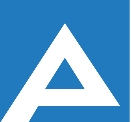 Agenţia Naţională pentru Ocuparea Forţei de MuncăLista candidaţilor care au promovat proba scrisă și sunt admişi la interviuNr. d/oNume, PrenumeComentariiGamanjii AlexandruInterviul va avea loc la data 23.06.2020, ora 13.30, bir. 618Ermurachi DanielaInterviul va avea loc la data 23.06.2020, ora 13.30, bir. 618Doroșenco MarianaInterviul va avea loc la data 23.06.2020, ora 13.30, bir. 618Trofim CristinaInterviul va avea loc la data 23.06.2020, ora 13.30, bir. 618Țernî VioletaInterviul va avea loc la data 23.06.2020, ora 13.30, bir. 618